PASSO A PASSO  TRLAVTaxa de Renovação do Licenciamento Anual do VeículoPASSO A PASSO  TRLAVTaxa de Renovação do Licenciamento Anual do VeículoPASSO A PASSO  TRLAVTaxa de Renovação do Licenciamento Anual do Veículo#O que fazerLocal1Acessar o sítio da SEF/MG. Sitio da SEF/MG: www.fazenda.mg.gov.br2Clicar na opção “Empresas”.Empresas: http://www.fazenda.mg.gov.br/empresas/3Clicar no link “Restituição de Taxa de Licenciamento do Veículo”.Taxa de Licenciamento do Veículo – restituição de valor pago indevidamente:http://www.fazenda.mg.gov.br/empresas/restituicao/trlav.html4Em “Documentos Necessários” clicar no link “Clique aqui” para acessar a relação dos documentos a serem anexados ao pedido de restituição.Restituição de indébito de tributos estaduais: http://www.fazenda.mg.gov.br/empresas/restituicao/documentos.html5Para requerer a restituição, clicar no link “Clique aqui”  em “Solicitação de Restituição”. A página para preenchimento da solicitação será exibida. Restituição de indébito de tributos e outras receitas:https://www2.fazenda.mg.gov.br/sol/ctrl/SOL/SERVWEB/CADASTRO_002?ACAO=VISUALIZAR5.1O Requerente/Procurador deverá preencher os dados solicitados, sendo que os campos que estiverem em negrito são de preenchimento obrigatório.Obs.: Caso haja Procurador, os campos deverão ser preenchidos com os dados do Procurador, inclusive as informações bancárias.Obs.: Os Dados Bancários são de preenchimento obrigatório, podendo ser:Conta Corrente ou Conta Conjunta;Conta Poupança.Obs.: O preenchimento incorreto do campo Dados Bancários inviabilizará a restituição no caso de deferimento.Restituição de indébito de tributos e outras receitas:https://www2.fazenda.mg.gov.br/sol/ctrl/SOL/SERVWEB/CADASTRO_002?ACAO=VISUALIZAR5.2Após a confirmação do pedido, o sistema exibe para o interessado tela com a mensagem “Solicitação efetuada com sucesso” com os Dados da Solicitação: Número do Protocolo; Senha para acompanhamento;Lista de documentos que devem ser anexados através do ícone: .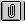 Obs.: Para concluir a anexação dos documentos, deve-se clicar no botão “Finalizar”.Obs.:  A anexação dos documentos poderá ser feita a qualquer momento, acessando o endereço:   https://www2.fazenda.mg.gov.br/sol/ com o número do protocolo e senha informados, desde que não tenha clicado no botão “Finalizar”.O protocolo da solicitação somente terá andamento após a entrega dos documentos.Obs.: Ao clicar em “Imprimir Comprovante de Protocolo” o sistema exibe o comprovante em “pdf” para impressão pelo interessado.Restituição:“Solicitação efetuada com sucesso”Para anexar documentos em outro momento diferente da finalização do pedido:https://www2.fazenda.mg.gov.br/sol/